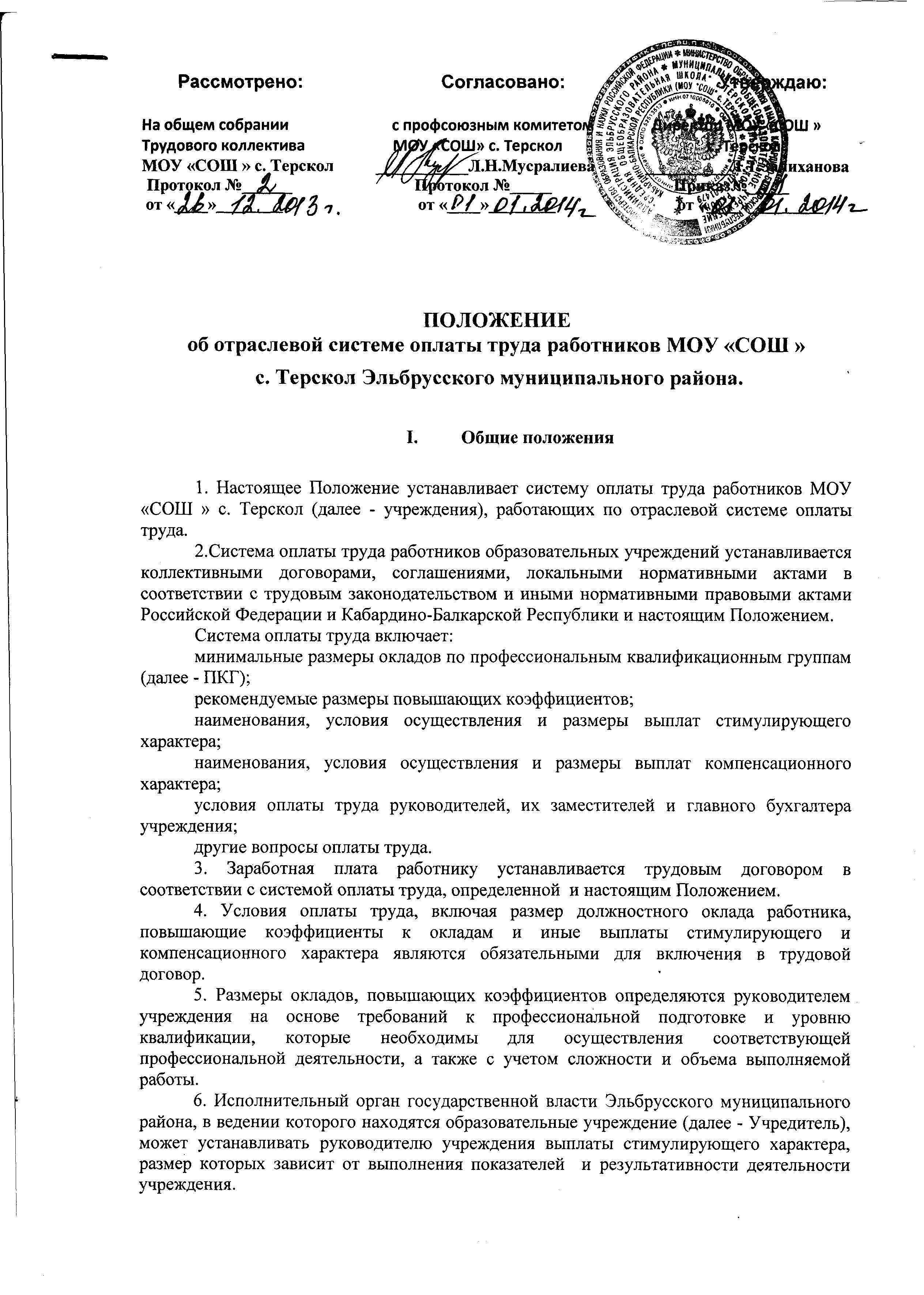   7. Должностной оклад руководителя учреждения устанавливается работодателем в соответствии с показателями, характеризующими группу  по оплате труда руководителя учреждения. Отнесение учреждений к группам по оплате труда руководителей устанавливается нормативным правовым актом исполнительного органа государственной власти Кабардино-Балкарской Республики, в ведении которого находится образовательное учреждение.  8. Критериями отнесения учреждений к группам по оплате труда руководителей являются:  оптимальное количество должностей в штатном расписании учреждения;  укомплектованность штатных должностей;  количество зданий и сооружений, находящихся в пользовании учреждения;   доля финансовых средств учреждения, поступающих из всех источников финансирования, в общем объеме средств отрасли;  территориальное расположение учреждения в сельской местности.При установлении должностных окладов руководителей учреждений учитываются:качество выполнения учреждением функций, отнесенных к его компетенции;личный профессиональный вклад руководителя в обеспечение эффективности деятельности учреждения;способность руководителя работать с подчиненными;умение руководителя положительно воздействовать на подчиненных личным примером сознательного отношения к делу.9. Учредитель вправе централизовать до 0,5 процента ассигнований, выделяемых из республиканского бюджета Кабардино-Балкарской Республики на оплату труда работников подведомственных учреждений, на выплаты стимулирующего характера руководителям указанных учреждений. 10. Объем средств на оплату труда работников формируется на календарный год, исходя из объема ассигнований республиканского бюджета Кабардино-Балкарской Республики, внебюджетных средств и средств, поступающих от предпринимательской и иной приносящей доход деятельности учреждения.11. Месячная заработная плата работника, отработавшего за этот период норму рабочего времени и выполнившего нормы труда (трудовые обязанности), не может быть ниже минимального размера оплаты труда, установленного нормативными актами Российской Федерации и Кабардино-Балкарской Республики.II. Размеры минимальных окладов и рекомендуемые размеры повышающих коэффициентов по должностям работников государственных образовательных учреждений по профессиональным квалификационным группам12. Размеры минимальных окладов и рекомендуемые размеры повышающих коэффициентов профессиональных квалификационных групп общеотраслевых профессий рабочих         12.1 Профессиональная квалификационная группа«Общеотраслевые профессии рабочих первого уровня»Рекомендуемый размер повышающего коэффициента по ПКГ «Общеотраслевые профессии рабочих первого уровня» - до 1,8.12.2 Профессиональная квалификационная группа                           «Общеотраслевые профессии рабочих второго уровня»Рекомендуемый размер повышающего коэффициента по ПКГ «Общеотраслевые профессии рабочих второго уровня» - до 1,9.13. Размеры минимальных окладов и рекомендуемые размеры повышающих коэффициентов по общеотраслевым должностям служащих13.1  Профессиональная квалификационная группа                                    «Общеотраслевые должности служащих первого уровня»Рекомендуемый размер повышающего коэффициента по ПКГ «Общеотраслевые должности служащих первого уровня» - до 1,8.13.2  Профессиональная квалификационная группа                                     «Общеотраслевые должности служащих второго уровня»Рекомендуемый размер повышающего коэффициента по ПКГ «Общеотраслевые должности служащих второго уровня» - до 2,0.13.3  Профессиональная квалификационная группа                                     «Общеотраслевые должности служащих третьего уровня»Рекомендуемый размер повышающего коэффициента по ПКГ «Общеотраслевые должности служащих третьего уровня» - до 2,1.13.4  Профессиональная квалификационная групп                                    «Общеотраслевые должности служащих четвертого уровня»Рекомендуемый размер повышающего коэффициента по ПКГ «Общеотраслевые должности служащих четвертого уровня» - до 2,1.14. Размеры минимальных окладов и рекомендуемые размеры повышающих коэффициентов по должностям работников образования14.1 Профессиональная квалификационная группа должностей работников учебно-вспомогательного персонала первого уровняРекомендуемый размер повышающего коэффициента по ПКГ работников учебно-вспомогательного персонала первого уровня - до 1,6.14.2  Профессиональная квалификационная группа должностей работников учебно-вспомогательного персонала второго уровняРекомендуемый размер повышающего коэффициента по ПКГ работников учебно-вспомогательного персонала второго уровня - до  1,6.14.3  Профессиональная квалификационная группа должностейпедагогических работников  общеобразовательных и дошкольных учреждений Рекомендуемый размер повышающего коэффициента по ПКГ должностей педагогических работников - до 1,80.14.4 Профессиональная квалификационная группа должностейпедагогических работников  учреждений дополнительного образования детей и учреждений начального и среднего профессионального образования Рекомендуемый размер повышающего коэффициента по ПКГ должностей педагогических работников - до 2,2.14.5  Профессиональная квалификационная группа должностей              руководителей структурных подразделенийРекомендуемый размер повышающего коэффициента по ПКГ руководителей структурных подразделений - до  1,80.15. Размеры минимальных окладов и рекомендуемые размеры повышающих коэффициентов по должностям работников культуры, искусства и кинематографии15.1  Профессиональная квалификационная группа «Должности работников культуры, искусства и кинематографии среднего звена»Рекомендуемый размер повышающего коэффициента по ПКГ «Должности работников культуры, искусства и кинематографии среднего звена» - до 2,20.                      15.2 Профессиональная квалификационная группа «Должности работников культуры, искусства и кинематографии ведущего звена»Рекомендуемый размер повышающего коэффициента по ПКГ «Должности работников культуры, искусства и кинематографии ведущего звена» - до 2,6. 15.3  Профессиональная квалификационная группа «Должности работников культуры, искусства и кинематографии руководящего состава»Рекомендуемый размер повышающего коэффициента по ПКГ «Должности работников культуры, искусства и кинематографии ведущего звена» - до 2,5. 16. Размеры минимальных окладов и рекомендуемые размеры повышающих коэффициентов по должностям медицинских и фармацевтических работников16.1  Профессиональная квалификационная группа «Средний медицинский и фармацевтический персонал»Рекомендуемый размер повышающего коэффициента по ПКГ «Средний медицинский и фармацевтический персонал» - до 2,70. 16.2  Профессиональная квалификационная группа «Врачи и провизоры»Рекомендуемый размер повышающего коэффициента по ПКГ «Врачи и провизоры» - до 3,0.                         16.3  Профессиональная квалификационная группа «Руководители структурных подразделений учреждений с высшим медицинским и фармацевтическим образованием (врач-специалист, провизор)»Рекомендуемый размер повышающего коэффициента по ПКГ «Руководители структурных подразделений учреждений с высшим медицинским и фармацевтическим образованием (врач-специалист, провизор)» - до 3,0.III. Порядок утверждения штатного расписания образовательных учреждений17. Штатное расписание и тарификационный список учреждения утверждается его руководителем по согласованию с местной администрацией Эльбрусского муниципального района Кабардино-Балкарской Республики.18. Размеры окладов по должностям учебно-вспомогательного персонала и педагогических работников устанавливаются по профессиональным квалификационным группам и квалификационным уровням в этих группах в соответствии с настоящим Положением.19. Оклады по другим должностям устанавливаются по профессиональным квалификационным группам соответствующих отраслей в соответствии с настоящим Положением.20. Соответствие фактически выполняемых обязанностей и квалификации служащих требованиям квалификационных характеристик определяется аттестационной комиссией учреждения.IV. Порядок установления повышающих коэффициентов к окладам21. Минимальные размеры окладов (ставок) работников по соответствующим ПКГ устанавливаются с учетом требований к профессиональной подготовке и уровню квалификации, которые необходимы для осуществления соответствующей профессиональной деятельности.Положением об оплате труда работников образовательного учреждения может быть предусмотрено установление работникам повышающих коэффициентов к окладам стимулирующего характера:повышающий коэффициент к окладу по занимаемой должности;персональный повышающий коэффициент к окладу;повышающий коэффициент к окладу за непрерывный стаж работы;повышающие коэффициенты к окладу за квалификационную категорию, наличие ученой степени «кандидат наук» и «доктор наук», за специфику работы в отдельных образовательных учреждениях, за работу в сельской местности и в районном центре, водителям «за классность».Решение о введении соответствующих повышающих коэффициентов принимается руководителем учреждения с учетом обеспечения указанных выплат финансовыми средствами, а также с учетом индексации базовых окладов. Повышающие коэффициенты к окладам устанавливаются на определенный период времени в течение соответствующего календарного года.		Коэффициенты к окладам стимулирующего характера будут применяться для реализации положений Программы поэтапного совершенствования системы оплаты труда в государственных (муниципальных) образовательных учреждениях на 2012-2018 годы, утвержденной распоряжением Правительства Российской Федерации от 26 ноября 2012 года №2190-р и Планом мероприятий «дорожная карта» «Изменения в отраслях социальной сферы Кабардино-Балкарской Республики, направленные на повышение эффективности образования и науки». 	Повышающие коэффициенты по должности также будут применяться для поэтапного повышения  средней заработной платы  работников образовательных учреждений  до размеров средней заработной платы Кабардино-Балкарской Республики и в сроки, определенные  Указом Президента Российской Федерации от 7 мая 2012 года №597  «О мероприятиях по реализации государственной социальной политики», в пределах выделяемых средств на указанные цели. 22. Повышающий коэффициент к окладу по занимаемой должности устанавливается работникам учреждения в зависимости от отнесения должности                 к квалификационному уровню ПКГ.Размеры повышающих коэффициентов к минимальным окладам (ставкам) по соответствующим ПКГ рассчитываются на основе осуществления дифференциации типовых должностей, включаемых в штатное расписание учреждения.Дифференциация типовых должностей осуществляется с учетом сложности и объема выполняемой работы, специфики работы с учетом возрастных особенностей детей.Должностной оклад определяется путем умножения размера минимального оклада на повышающий коэффициент к окладу по занимаемой должности.Применение повышающего коэффициента к минимальному окладу по занимаемой должности образует должностной оклад и учитывается при начислении иных стимулирующих и компенсационных выплат. 23. Персональный повышающий коэффициент к окладу по должности может устанавливаться работнику с учетом уровня его профессиональной подготовки сложности, важности выполняемой работы, степени самостоятельности и ответственности при выполнении поставленных задач и других факторов.Решение об установлении персонального повышающего коэффициента к окладу и его размерах принимается руководителем учреждения персонально в отношении конкретного работника. Рекомендуемый размер персонального повышающего коэффициента - до 3,0. Применение персонального повышающего коэффициента не образует новый оклад и не учитывается при начислении иных стимулирующих и компенсационных выплат, устанавливаемых к должностному окладу.24. Повышающий коэффициент к окладу за квалификационную категорию работникам устанавливается с целью стимулирования работников к качественному результату труда путем повышения профессиональной квалификации и компетентности. Рекомендуемые размеры повышающих коэффициентов к окладу за квалификационную категорию:1,20 - за высшую квалификационную категорию;1,10 - за первую квалификационную категорию;1,05 - за вторую квалификационную категорию.Повышающий коэффициент за наличие квалификационной категории устанавливается при выполнении работы по профилю, по которой присвоена квалификационная категория. 25. Работникам учреждений (в том числе руководителям) за наличие ученых степеней устанавливаются повышающие коэффициенты в размере:1,2 - за ученую степень «доктор наук»; 1,1 - за ученую степень «кандидат наук».Повышающий коэффициент к окладу за присвоение ученой степени «кандидат наук» и «доктор наук» устанавливается только в том случае, когда работник работает непосредственно по специальности (или смежной специальности), по которой присвоена ученая степень.Применение повышающего коэффициента к окладу за квалификационную категорию и присвоение ученой степени не образует новый оклад и не учитывается при начислении иных стимулирующих и компенсационных выплат, устанавливаемых к должностному окладу.26. Специалистам учреждений, работающим в сельской местности, устанавливается надбавка в размере  25 процентов к должностным окладам. 27. Специалистам учреждений, работающим в административных центрах районов, устанавливается надбавка в размере 10  процентов к должностному окладу. Установление  надбавок  за работу в сельской местности и в административных центрах районов не образует новый оклад и не учитывается при начислении иных стимулирующих и компенсационных выплат, устанавливаемых к должностному окладу.28. Ставки педагогических и других работникам  повышаются за специфику работы в отдельных образовательных учреждениях, которые устанавливаются в следующих размерах:15 - 20 процентов - за работу в специальных (коррекционных) образовательных учреждениях (отделениях, классах, группах) для обучающихся, воспитанников с отклонениями в развитии (в том числе с задержкой психического развития);15 - 20 процентов - за работу в оздоровительных образовательных учреждениях санаторного типа (классах, группах) для детей, нуждающихся в длительном лечении;15 процентов  - за работу в общеобразовательных школах-интернатах;20 процентов - за работу в образовательных учреждениях для детей-сирот и детей, оставшихся без попечения родителей;15 процентов - педагогическим работникам лицеев, прогимназий, гимназий, колледжей;20 процентов - учителям и другим педагогическим работникам за индивидуальное обучение на дому детей, имеющих ограниченные возможности здоровья, на основании медицинского заключения;20 процентов - учителям и другим педагогическим работникам за индивидуальное и групповое обучение детей, находящихся на длительном лечении в детских больницах (клиниках) и детских отделениях больниц для взрослых;20 процентов - специалистам психолого-педагогических и медико-педагогических комиссий, логопедических пунктов.Увеличение окладов  за специфику работы в отдельных образовательных учреждениях  не образует новый оклад и не учитывается при начислении иных стимулирующих и компенсационных выплат, устанавливаемых к должностному окладу.29. Водителям автомобилей учреждений может быть установлен повышающий коэффициент к окладу «за классность» или категорию.Рекомендуемые размеры повышающих коэффициентов к окладу водителям:водителям, имеющим категорию «D», - 1,15;водителям, имеющим категорию «Е», - 1,25.30. Повышающие коэффициенты к окладу (кроме коэффициента к окладу по занимаемой должности) не образуют новый оклад и не учитываются при начислении иных стимулирующих и компенсационных выплат, устанавливаемых к должностному окладу.V. Порядок и условия установления выплат компенсационного характера31. Работникам учреждений устанавливаются к окладам (или к новым окладам) следующие выплаты компенсационного характера: выплаты работникам, занятым на тяжелых работах, работах с вредными и (или) опасными и иными особыми условиями труда; выплаты за работу в отдаленных горных районах; выплаты за работу в условиях, отклоняющихся от нормальных (при совмещении профессий (должностей), сверхурочной работе, работе в ночное время и при выполнении работ в других условиях, отклоняющихся от нормальных);надбавка за работу со сведениями, составляющими государственную тайну, их засекречиванием и рассекречиванием, а также за работу с шифрами.Выплаты компенсационного характера устанавливаются к окладам  (должностным окладам) работников по соответствующим профессиональным квалификационным группам в процентах к окладу (должностному окладу) или в абсолютных размерах, если иное не определено федеральными законами или Указами Президента Российской Федерации.32. Работникам, занятым на тяжелых работах, работах с вредными и (или) опасными и иными особыми условиями труда, в соответствии со статьей 147 Трудового кодекса Российской Федерации устанавливается компенсационная выплата (надбавка).33. За работу в отдаленных горных районах республики устанавливается надбавка в размере 30 процентов к должностному окладу работникам МОУ «СОШ» с. Терскол Установление  надбавок  за работу в отдаленных горных районах республики не образует новый оклад и не учитывается при начислении иных стимулирующих и компенсационных выплат, устанавливаемых к должностному окладу.Повышающие коэффициенты к окладу (кроме коэффициента к окладу по занимаемой должности) не образуют новый оклад и не учитываются при начислении иных стимулирующих и компенсационных выплат, устанавливаемых к должностному окладу34. Работникам учреждений устанавливаются надбавки за дополнительный вид работы, не входящий в круг основных обязанностей:доплата за проверку письменных работ - в размере до 15 процентов (пропорционально учебной нагрузке);доплата за заведование учебными кабинетами (лабораториями) - в размере до 15 процентов;доплата за классное руководство - до 20 процентов.35. Доплата за совмещение профессий (должностей), расширение зон обслуживания, увеличение объема работы или исполнение обязанностей временно отсутствующего работника без освобождения от работы, определенных трудовым договором, устанавливается работнику в случаях совмещения им профессий (должностей), увеличения объема работы или исполнения обязанностей временно отсутствующего работника без освобождения от работы, определенной трудовым договором.36. Размер доплаты и срок, на который она устанавливается, определяется по соглашению сторон трудового договора с учетом содержания и (или) объема дополнительной работы и установленного законодательством минимального размера оплаты труда.37. Решения об установлении конкретных размеров компенсационных выплат работникам, занятым на тяжелых работах, работах с вредными и (или) опасными и иными особыми условиями труда, принимаются по результатам проведения аттестации рабочих мест в соответствии с Положением о  порядке установления доплат за неблагоприятные условия труда в учреждениях  и организациях, утвержденным приказом Гособразования СССР от  20 августа . № 579.38. По решению работодателя работнику может быть снижен ранее установленный размер надбавки или прекращена ее выплата при невыполнении условий для выплаты или нарушениях трудовой дисциплины.Основанием для снижения размера или прекращения выплаты надбавки работнику является приказ работодателя с указанием конкретных причин.39. Работникам за работу с 22 до 6 часов (ночное время) производится доплата к окладу в размере 35 процентов часового оклада, рассчитанного за каждый час работы в ночное время. Часовой оклад определяется путем деления месячного оклада на среднемесячное количество рабочих часов по графику  40-часовой рабочей недели в текущем году.Доплата производится на основании утвержденного в установленном порядке табеля учета использования рабочего времени и расчета заработной платы.40. Повышенная оплата за работу в выходные и нерабочие праздничные дни производится работникам, привлекаемым к работе в выходные и нерабочие праздничные дни.При этом работникам, получающим оклад (должностной оклад), оплата труда в выходные и нерабочие праздничные дни осуществляется в размере не менее одинарной дневной или часовой ставки (части оклада (должностного оклада) за день или час работы) сверх оклада (должностного оклада), если работа в выходной или нерабочий праздничный день производилась в пределах месячной нормы рабочего времени, и в размере не менее двойной дневной или часовой ставки (части оклада (должностного оклада) за день или час работы) сверх оклада (должностного оклада), если работа производилась сверх месячной нормы рабочего времени.Конкретные размеры оплаты за работу в выходной или нерабочий праздничный день устанавливаются коллективным договором, локальным нормативным актом, трудовым договором.41. Повышенная оплата сверхурочной работы за первые два часа работы начисляется не менее чем в полуторном размере, за последующие часы - не менее чем в двойном размере в соответствии со статьей 152 Трудового кодекса Российской Федерации.Конкретные размеры оплаты за сверхурочную работу определяются коллективным договором, локальным нормативным актом или трудовым договором.42. В тех случаях, когда работники имеют право на повышение (увеличение) оклада одновременно по нескольким основаниям, размеры повышений (увеличений) складываются и на сумму процентов повышается (увеличивается) оклад.VI. Порядок и условия выплат стимулирующего характера43. Выплаты стимулирующего характера устанавливаются работникам учреждений образования в соответствии с критериями оценки эффективности и результативности деятельности работников учреждения, утвержденных его руководителем по согласованию с выборным профсоюзным органом (или иным органом, уполномоченным представлять интересы работников). Конкретные значения критериев оценки эффективности деятельности работников учреждения определяются и корректируются исходя из задач, стоящих перед учреждением. В целях поощрения работников за выполненную работу в учреждении устанавливаются следующие выплаты и премии:надбавка за высокое качество работ;надбавка за интенсивность и высокие результаты работы;премиальные выплаты по итогам работы (месяц, квартал, год). Конкретный размер премии может определяться как в процентах к должностному окладу (новому окладу) работника через коэффициент трудового участия, так и в абсолютном размере.Максимальным размером премия по итогам работы не ограничена.При премировании учитываются:организация и проведение мероприятий, направленных на повышение авторитета и имиджа учреждения;соответствие результатов труда заранее поставленным на определенный период целям, задачам;инициатива, творчество и применение в работе современных форм и методов организации труда;подготовка призеров олимпиад, конкурсов;личный профессиональный вклад в обеспечение эффективной деятельности учреждений;настойчивость и инициатива в достижении поставленных задач, целей, умение достигать результата (поставленной цели, задачи) с наименьшими затратами материальных и денежных средств;способность принятия управленческих решений в критических ситуациях;умение положительно воздействовать на коллег и подчиненных личным примером сознательного отношения к делу;непосредственное участие в реализации национальных проектов, федеральных и республиканских целевых программ.44. Период, за который выплачивается премия, конкретизируется в положении об оплате и стимулировании труда работников учреждения. В учреждении одновременно может быть введено несколько премий за разные периоды работы, например, премия по итогам работы за квартал и премия по итогам работы за год.45. Работодатель по согласованию с соответствующим выборным профсоюзным органом вправе уточнять и конкретизировать критерии определения размера надбавки применительно к конкретным должностным обязанностям работников.46. Решение о введении каждой конкретной премии принимает руководитель учреждения. При этом наименование премии и условия ее осуществления включаются в положение об оплате и стимулировании труда работников учреждения.47. Работникам учреждений (в том числе руководителям, их заместителям, главным бухгалтерам), удостоенным государственных наград Российской Федерации и Кабардино-Балкарской Республики, выплаты производятся в соответствии с законодательством Кабардино-Балкарской Республики.VII. Условия оплаты труда руководителя, заместителей руководителя и главного бухгалтера образовательного учреждения48. Должностной оклад руководителя учреждения определяется трудовым договором, заключаемым в установленном порядке, и составляет не более                4 размеров средней заработной платы работников возглавляемого им учреждения. Средняя заработная плата работников учреждения рассчитывается в соответствии с Порядком исчисления размера средней заработной платы согласно приложению №2 к настоящему Положению.49. Должностные оклады заместителей руководителя и главного бухгалтера учреждения устанавливаются на 10-30 процентов ниже должностного оклада руководителя.50. Заработная плата руководителя учреждения, заместителей руководителя и главного бухгалтера состоит из должностного оклада, выплат компенсационного и стимулирующего характера.51. Порядок выплат стимулирующего характера руководителю учреждения устанавливается Учредителем.52. В случае централизации лимитов бюджетных обязательств на формирование премиального фонда руководителей учреждений устанавливается следующий порядок выплат стимулирующего характера:52.1 конкретный процент централизации определяется Учредителем ежегодно при поступлении ассигнований республиканского бюджета на оплату труда работников учреждений в соответствии с бюджетной росписью;52.2 при определении процента централизации учитываются размеры фондов оплаты труда учреждения, планируемые суммы на премирование руководителей учреждений с учетом результатов деятельности учреждений, объемов работ, их сложности и социальной значимости, достижения установленных целевых показателей деятельности учреждения;52.3 распределение централизованных бюджетных ассигнований на цели премирования руководителей учреждений осуществляется ежеквартально или по итогам работы за год;52.4 централизованные бюджетные ассигнования на премирование руководителей учреждений распределяются Учредителем между подведомственными им учреждениями и используются до конца текущего финансового года;52.5 неиспользованные средства премиального фонда руководителя учреждения могут быть перераспределены и направлены на выплаты стимулирующего характера работникам данного учреждения, а также на премирование руководителей и (или) на стимулирующие выплаты работникам других подведомственных учреждений;52.6 руководители учреждений премируются ежеквартально или по итогам работы за год;52.7 премирование руководителей учреждений производится по результатам оценки итогов работы учреждения за соответствующий отчетный период с учетом выполнения целевых показателей деятельности учреждений. Одним из основных показателей эффективности работы руководителя учреждения устанавливается рост средней заработной платы работников учреждения в отчетном году по сравнению с предшествующим годам без учета повышения заработной платы в соответствии с решениями Правительства Кабардино-Балкарской Республики. 52.8 руководители учреждений обязаны ежеквартально представлять отчеты о выполнении целевых показателей деятельности учреждений;52.9 в целях принятия объективного решения о выплатах стимулирующего характера руководителю учреждения образуется комиссия по оценке выполнения целевых показателей деятельности учреждений (далее - Комиссия), состав и полномочия которой определяются Учредителем.Руководитель учреждения имеет право присутствовать на заседаниях Комиссии и давать необходимые пояснения. Решение Комиссии оформляется протоколом, на основании которого издается приказ о премировании руководителя учреждения;52.10 выплата премии руководителям учреждений за соответствующий период производится на основании приказа учреждения при наличии соответствующего приказа Учредителя;52.11 решение Учредителя о премировании доводится до руководителя учреждения в установленном порядке.53. Выплаты стимулирующего характера заместителям руководителя и главному бухгалтеру учреждения осуществляются в соответствии с разделом VI настоящего Положения.54. Руководителю, заместителям руководителя и главному бухгалтеру учреждения выплаты компенсационного характера осуществляются в соответствии с настоящим Положением.VIII. Формирование фонда оплаты труда55. Оплата труда работников образовательных учреждений производится в соответствии с настоящим Положением за счет ассигнований из республиканского бюджета Кабардино-Балкарской Республики.56. Фонд оплаты труда в учреждении состоит из базового фонда оплаты труда и фонда стимулирования, который имеет как регулярный, так и разовый характер.57. Формирование фонда оплаты труда работников производится на основании штатного расписания учреждения согласно разделу III настоящего Положения.58. При формировании фонда оплаты труда работников учитываются:а) численность работников, предусмотренная штатным расписанием;б) оклады по должностям (профессиям), в том числе вакантным, работников, установленные на основе размеров окладов по профессиональным квалификационным группам должностей работников.59. При изменении численности работников в течение года вследствие перехода на новый штат, штатный норматив и в других случаях, повлекших увеличение (уменьшение) штатной (плановой) численности работников, утвержденный фонд оплаты труда работников пересчитывается исходя из новой штатной (плановой) численности работников.60. Средства, поступающие от приносящей доход деятельности, осуществляемой в соответствии с действующим законодательством Российской Федерации, могут направляться на выплаты стимулирующего характера, указанные в настоящем Положении.61. При оптимизации структуры и численности работников учреждений лимиты бюджетных ассигнований на оплату труда работников учреждений системы образования республики не уменьшаются.62. Экономия фонда оплаты труда, высвобождаемая в результате оптимизации структуры и штатной численности учреждения, направляется на увеличение фонда стимулирования работников.63. Наименования должностей или профессий и квалификационные требования к ним должны соответствовать наименованиям и требованиям, указанным в Едином тарифно-квалификационном справочнике работ и профессий рабочих и Едином квалификационном справочнике должностей руководителей, специалистов и служащих, которые утверждаются федеральным органом исполнительной власти, осуществляющим функции по выработке государственной политики и нормативно-правовому регулированию в сфере труда.Если в штатном расписании учреждения предусмотрены должности или профессии, не отнесенные к ПКГ, или по которым Правительством Кабардино-Балкарской Республики не установлены минимальные оклады, то по таким должностям и профессиям минимальный оклад устанавливается руководителем учреждения по согласованию с представителем профсоюзного органа или иного представителя трудового коллектива, избираемого работниками в случаях, предусмотренных Трудовым кодексом Российской Федерации, исходя из требований по образованию, квалификации или иных требований по должности или профессии.IX. Распределение стимулирующей части фонда оплаты труда  образовательного учреждения64. Система стимулирующих выплат работникам образовательного учреждения включает в себя поощрительные выплаты по результатам труда (премии).Основными критериями, влияющими на размер стимулирующих выплат, являются критерии, отражающие результаты его работы.65. Распределение поощрительных выплат по результатам труда стимулирующей части фонда оплаты труда производится органом, обеспечивающим государственно-общественный характер управления образовательным учреждением, по представлению руководителя учреждения и с учетом мнения профсоюзной организации.66. Размеры, порядок и условия осуществления стимулирующих выплат определяются локальными правовыми актами учреждения и (или) коллективными договорами.67. В случае образования экономии фонда оплаты труда учреждения вследствие неполного замещения временно отсутствующих работников, отпусков без сохранения заработной платы, оплаты пособий по временной нетрудоспособности из средств социального страхования и по другим причинам средства направляются на увеличение стимулирующей части фонда оплаты труда и осуществление выплат стимулирующего характера работникам учреждения в соответствии с распорядительными документами, разрабатываемыми учреждением.X. Другие вопросы оплаты труда68. Норма рабочего времени работников учреждений устанавливается в соответствии с действующим законодательством Российской Федерации.Нормальная продолжительность рабочего времени не может превышать 40 часов в неделю.Для женщин, работающих в сельской местности, устанавливается сокращенная продолжительность рабочего времени - не более 36 часов в неделю, если меньшая продолжительность рабочей недели не предусмотрена иными законодательными актами.При этом заработная плата выплачивается в том же размере, что и при полной продолжительности еженедельной работы.69. Определение размеров заработной платы по основной должности, а также по должности, занимаемой в порядке совместительства, производится раздельно по каждой из должностей.Оплата труда по совместительству производится исходя из оклада (должностного оклада) и выплат компенсационного характера, предусмотренных законодательными и нормативными актами Российской Федерации, а также настоящим Положением, пропорционально отработанному времени в зависимости от выработки либо на других условиях, определенных трудовым договором. Оплата труда работников, занятых на условиях неполного рабочего времени, производится пропорционально отработанному времени или в зависимости от выполненного им объема работ.70. Если в организации в целом или при выполнении отдельных работ не может быть соблюдена установленная для определенных категорий работников ежедневная или еженедельная продолжительность рабочего времени, допускается его суммированный учет. Учетный период может быть установлен за месяц, квартал и другие периоды, но не больше одного года.Работодатель обеспечивает отработку работником суммарного количества рабочих часов в течение соответствующих учетных периодов.Порядок введения суммированного учета рабочего времени устанавливается правилами внутреннего трудового распорядка.При суммированном учете рабочего времени расчет заработной платы производится исходя из часовой ставки.Расчет часовой ставки может определяться путем деления оклада (должностного оклада) работника на среднемесячное количество рабочих часов в соответствующем календарном году в зависимости от установленной продолжительности рабочей недели либо путем деления оклада (должностного оклада) на количество рабочих часов по норме соответствующего месяца в зависимости от установленной продолжительности рабочей недели согласно приложению № 1 к настоящему Положению.Конкретный порядок определения размера часовой ставки оговаривается в положении по оплате труда учреждения.XI. Гарантии по оплате труда71. Учредитель в соответствии с  локальным правовым  актом Министерства образования и науки  Кабардино-Балкарской Республики в части средств республиканского бюджета Кабардино-Балкарской Республики  «Субвенции бюджетам муниципальных районов на выполнение передаваемых полномочий субъектов Российской Федерации», а так же в части средств местного бюджета Эльбрусского муниципального района  своим локальным правовым актом устанавливает предельную долю оплаты труда работников административно-управленческого персонала в фонде оплаты труда подведомственных учреждений (с учетом типа учреждений), а также устанавливает соотношение средней заработной платы основного и вспомогательного персонала.72. К основному персоналу учреждения относятся работники, непосредственно обеспечивающие выполнение основных функций, для реализации которых создано учреждение. К перечню должностей основного персонала относятся преподаватель, мастер производственного обучения, учитель, воспитатель, методист, педагог дополнительного образования, педагог-психолог, социальный педагог, старший вожатый, учитель-логопед, педагог-библиотекарь, педагог-организатор, тренер-преподаватель, концертмейстер, инструктор по труду, инструктор по физической культуре, музыкальный руководитель, старший вожатый, тьютор, специалист (ресурсные центры, центры дистанционного обучения, центр мониторинга и статистики образования и т.д.).73. Исполнительный органом Эльбрусского муниципального района  локальным правовым актом устанавливает перечень должностей административно-управленческого персонала и вспомогательного персонала с учетом типа учреждений.ПРИЛОЖЕНИЕ № 1к Положению об отраслевой системеоплаты труда работников МОУ «СОШ » с. ТерсколРекомендуемый перечень 
должностей служащих, профессий рабочих, оплата труда которых рассчитывается за 1 нормо-часМесячная заработная плата работников по предлагаемому перечню должностей служащих и профессий рабочих должна быть не менее минимального размера оплаты труда, деленного на среднемесячное количество рабочих часов в соответствующем календарном году в зависимости от установленной продолжительности рабочей недели и умноженного на количество отработанных часов в этом месяце, либо деленного на количество рабочих часов по норме соответствующего месяца в зависимости от установленной продолжительности рабочей недели и умноженного на количество отработанных часов в этом месяце   (с 1 января 2013 года минимальный размер оплаты труда составляет 5205 рублей в месяц).Конкретный порядок определения размера часовой ставки оговаривается в положении по оплате труда учреждения.Квалификационные уровниПрофессии рабочих, отнесенные к квалификационным уровнямМинимальный размер оклада, в рублях1 квалификационный уровеньпрофессии рабочих, по которым предусмотрено присвоение 1, 2 и 3 квалификационных разрядов в соответствии с Единым тарифно-квалификационным справочником работ и профессий рабочих; гардеробщик, грузчик, дворник, истопник, кастелянша, кладовщик, курьер, рабочий по обслуживанию в бане, рабочий производственных бань, рабочий по уходу за животными, садовник, сестра-хозяйка, сторож, вахтер), уборщик производственных помещений, уборщик служебных помещений, уборщик территорий      2930-32202квалификационный уровеньпрофессии рабочих, отнесенные к первому квалификационному уровню, при выполнении работ по профессии с производным наименованием «старший».      3020-3320Квалификационные уровниПрофессии рабочих, отнесенные к квалификационным уровнямМинимальный размер оклада, в рублях1квалификационный уровеньпрофессии рабочих, по которым предусмотрено присвоение 4 и 5 квалификационных разрядов в соответствии с Единым тарифно-квалификационным справочником работ и профессий рабочих; водитель автомобиля, оператор электронно-вычислительных и вычислительных машин       3140-34502квалификационный уровеньпрофессии рабочих, по которым предусмотрено присвоение 6 и 7 квалификационных разрядов в соответствии с Единым тарифно-квалификационным справочником работ и профессий рабочих       3230-35503квалификационный уровеньпрофессии рабочих, по которым предусмотрено присвоение 8 квалификационного разряда в соответствии с Единым тарифно-квалификационным справочником работ и профессий рабочих       3390-37204 квалификационный уровеньнаименования профессий рабочих, предусмотренных 1-3 квалификационными уровнями настоящей профессиональной квалификационной группы, выполняющих важные (особо важные) и ответственные (особо ответственные) работы       3670-4030Квалификационные уровниДолжности, отнесенные к квалификационным уровнямМинимальный размер оклада, в рублях1квалификационный уровеньагент по закупкам, агент по снабжению, архивариус, дежурный (по общежитию и др.), делопроизводитель, кассир, комендант, машинистка, секретарь, секретарь-машинистка, экспедитор3160-34702квалификационный уровеньдолжности служащих первого квалификационного уровня, по которым может устанавливаться производное должностное наименование «старший»3500-3850Квалификационные уровниДолжности, отнесенные к квалификационным уровнямМинимальный размер оклада, в рублях1квалификационный уровеньинспектор по кадрам, лаборант, секретарь руководителя, техник-технолог, художник3550-39002квалификационный уровеньзаведующий архивом, заведующий канцелярией, заведующий складом, заведующий фотолабораторией, заведующий хозяйством; должности служащих первого квалификационного уровня, по которым устанавливается производное должностное наименование «старший»; должности служащих первого квалификационного уровня, по которым устанавливается вторая внутридолжностная категория3820-42003квалификационный уровеньзаведующий общежитием, заведующий производством (шеф-повар), заведующий столовой, управляющий отделением (фермой, сельскохозяйственным участком); должности служащих первого квалификационного уровня, по которым устанавливается первая должностная категория4050-44504 квалификационный уровеньдолжности служащих первого квалификационного уровня, по которым устанавливается производное должностное наименование «ведущий»4270-46905 квалификационный уровеньначальник гаража, начальник (заведующий) мастерской4710-5180Квалификационные уровниДолжности, отнесенные к квалификационным уровнямМинимальный размер оклада, в рублях1 квалификационный уровеньаналитик, бухгалтер, бухгалтер-ревизор, документовед, инженер, инженер по охране окружающей среды (эколог), инженер по охране труда и технике безопасности, инженер-программист (программист), инженер-электроник (электроник), специалист по защите информации, психолог, экономист, экономист по бухгалтерскому учету и анализу хозяйственной деятельности, юрисконсульт3770-41502квалификационный уровеньдолжности служащих первого квалификационного уровня, по которым может устанавливаться вторая внутридолжностная категория4050-44503 квалификационный уровеньдолжности служащих первого квалификационного уровня, по которым может устанавливаться первая внутридолжностная категория4270-46904 квалификационный уровеньдолжности служащих первого квалификационного уровня, по которым может устанавливаться производное должностное наименование «ведущий» 4550-50005 квалификационный уровеньглавные специалисты в отделах, отделениях, лабораториях, мастерских; заместитель главного бухгалтера 4820-5300Квалификационные уровниДолжности, отнесенные к квалификационным уровнямМинимальный размер оклада, в рублях1 квалификационный уровеньначальник отдела кадров, начальник планово-экономического отдела, начальник технического отдела, начальник финансового отдела4710-51802квалификационный уровеньглавный механик, главный специалист по защите информации (за исключением случаев,  когда должность с наименованием «главный» является составной частью должности руководителя или заместителя руководителя организации либо исполнение функций по должности специалиста  с наименованием «главный» возлагается на руководителя или заместителя руководителя организации5660-62203квалификационный уровеньдиректор (начальник, заведующий) филиала, другого обособленного структурного подразделения6770-7450Квалификационные уровниДолжности, отнесенные к квалификационным уровнямДолжностной оклад, в рубляхпомощник воспитателя, секретарь учебной части        5205Квалификационные уровниДолжности, отнесенные к квалификационным уровнямДолжностной оклад, в рублях1квалификационный уровеньдежурный по режиму, младший воспитатель       52052квалификационный уровеньдиспетчер образовательного учреждения, старший дежурный по режиму       5205Квалификационные уровниДолжности, отнесенные к квалификационным уровнямДолжностной оклад, в рублях1квалификационный уровеньинструктор по труду, инструктор по физической культуре, музыкальный руководитель, старший вожатый          81002квалификационный уровеньинструктор-методист, концертмейстер, педагог дополнительного образования, педагог-организатор, социальный педагог, тренер-преподаватель           83503 квалификационный уровеньвоспитатель, методист, мастер производственного обучения, педагог-психолог, инструктор-методист, старший тренер-преподаватель           85804 квалификационный уровеньпреподаватель, преподаватель - организатор основ безопасности жизнедеятельности, руководитель физического воспитания, старший воспитатель, старший методист, учитель, учитель-дефектолог, учитель-логопед (логопед), тьютор, педагог-библиотекарь           8830Квалификационные уровниДолжности, отнесенные к квалификационным уровнямМинимальный размер оклада, в рублях1квалификационный уровеньинструктор по труду, инструктор по физической культуре, музыкальный руководитель, старший вожатый 67052квалификационный уровеньинструктор-методист, концертмейстер, педагог дополнительного образования, педагог-организатор, социальный педагог, тренер-преподаватель 68953 квалификационный уровеньвоспитатель, методист, мастер производственного обучения, педагог-психолог, инструктор-методист, старший тренер-преподаватель 70754 квалификационный уровеньпреподаватель, преподаватель - организатор основ безопасности жизнедеятельности, руководитель физического воспитания, старший воспитатель, старший методист, учитель, учитель-дефектолог, учитель-логопед (логопед), тьютор, педагог-библиотекарь  7265Квалификационные уровниДолжности, отнесенные к квалификационным уровнямДолжностной оклад, в рублях1 квалификационный уровеньзаведующий (начальник) структурным подразделением: кабинетом, отделом, отделением, сектором, учебно-консультационным пунктом, учебной, учебно-производственной мастерской и другими структурными подразделениями, реализующими программу дошкольного образования, общеобразовательную программу и образовательную программу дополнительного образования детей 9080 2квалификационный уровеньзаведующий (начальник) обособленным структурным подразделением, реализующим программу дошкольного образования, общеобразовательную программу и образовательную программу дополнительного образования детей; начальник (заведующий, директор, руководитель, управляющий): кабинета, лаборатории, отдела, отделения, сектора, учебно-консультационного пункта, учебной (учебно-производственной) мастерской, учебного хозяйства и других структурных подразделений образовательного учреждения (подразделения) начального и среднего профессионального образования; старший мастер образовательного учреждения (подразделения) начального и/или среднего профессионального образования  9355Квалификационные уровниДолжности, отнесенные к квалификационным уровнямМинимальный размер оклада, в рублях1 квалификационный уровеньаккомпаниатор, культорганизатор, организатор экскурсий, руководитель кружка, любительского объединения, клуба по интересам        6705Квалификационные уровниДолжности, отнесенные к квалификационным уровнямМинимальный размер оклада, в рублях1 квалификационный уровеньглавный библиотекарь, библиотекарь, администратор (старший администратор); методист библиотеки, клубного учреждения, музея, научно-методического центра народного творчества, дома народного творчества; редактор библиотеки, лектор (экскурсовод)           3900Квалификационные уровниДолжности, отнесенные к квалификационным уровнямМинимальный размер оклада, в рублях1 квалификационный уровеньзаведующий отделом (сектором) библиотеки; режиссер (дирижер, балетмейстер, хормейстер); звукорежиссер; заведующий отделом (сектором) дома (дворца культуры, дома народного творчества; кинорежиссер; директор творческого коллектива; режиссер массовых представлений; руководитель клубного формирования любительского объединения, студии, коллектива самодеятельного искусства, клуба по интересам        4250Квалификационные уровниДолжности, отнесенные к квалификационным уровнямМинимальный размер оклада, в рублях1 квалификационный уровеньинструктор по гигиеническому воспитанию; инструктор по лечебной физкультуре;      3800-42002квалификационный уровеньлаборант; медицинская сестра диетическая      3960-43603квалификационный уровеньмедицинская сестра; медицинская сестра палатная (постовая); медицинская сестра по физиотерапии; медицинская сестра по массажу; зубной техник      4130-45504 квалификационный уровеньзубной врач; медицинская сестра процедурной; медицинская сестра перевязочной       4290-47205квалификационный уровеньстаршая медицинская сестра       4460-4910Квалификационные уровниДолжности, отнесенные к квалификационным уровнямМинимальный размер оклада, в рублях2квалификационный уровеньврачи-специалисты    5150-5700Квалификационные уровниДолжности, отнесенные к квалификационным уровнямМинимальный размер оклада, в рублях1 квалификационный уровеньзаведующий структурным подразделением (лабораторией, кабинетом, и др.), начальник структурного подразделения (отдела, отделения, лаборатории, кабинета)         5940-6550Nп/пНаименование должностей, профессийРекомендуемые размеры повышающих коэффициентов к часовым ставкам заработной платы1.Уборщик помещений (санитарка, санитарка-мойщица)до 0,22Уборщик территориидо 0,23.Культорганизатордо 0,34.Библиотекарьдо 0,35.Экспедитор по перевозке грузовдо 0,256.Машинисткадо 0,37.Аккомпаниатордо 0,38.Программистдо 0,59.Садовникдо 0,3